[Your Name][Your Position][Date][CEO's Name]Chief Executive Officer [Company Name][Company Address]Subject: Recommendation for Standardization and Documentation of Forensic Analysis ToolsDear [CEO's Name],I hope you are doing well. After spending a few months settling into my role as the manager of forensic analysis at [Company Name], I have conducted a thorough assessment of our operations. I am writing to bring to your attention a critical issue regarding the need for more standardization and documentation of the tools used in our forensic analysis processes. This issue poses a potential risk to the credibility and reliability of our analyses, particularly in civil law cases and our services for defense lawyers in criminal cases.I want to present my recommendations for standardizing the tools, ensuring their validation, and implementing a process for ongoing documentation and maintenance to prevent any issues in our cases. By adhering to these recommendations, we can establish a robust framework that guarantees our forensic analysis's accuracy, consistency, and defensibility, instilling confidence in our clients and strengthening our position as a leader in the industry.          Standardization of Forensic Analysis Tools:To maintain consistency and enhance the reliability of our analyses, it is crucial to standardize the tools used in our forensic analysis processes. I recommend adopting the following specific tools:a) Forensic Imaging: Acquire and maintain a standard forensic imaging tool, such as FTK Imager or EnCase, to create verifiable and tamper-proof copies of digital evidence. This will ensure the integrity of the original evidence and provide a basis for subsequent analysis.b) Data Recovery: Utilize a reliable data recoveries tool, such as Recuva or R-Studio, to retrieve deleted or hidden information from storage devices. This will assist in recovering critical evidence that may otherwise remain undiscovered.c) Data Analysis: Implement a comprehensive data analysis tool, such as Autopsy or X-Ways Forensics, that allows for in-depth examination, keyword searching, and metadata analysis of digital evidence. This will enable our analysts to extract valuable insights and patterns from the data, supporting our investigative efforts.d) Mobile Device Forensics: Incorporate a specialized mobile device forensic tool, such as Cellebrite UFED or Oxygen Forensic Detective, to handle the unique challenges smartphones and other portable devices pose. This will ensure that we can effectively analyze evidence from the increasingly prevalent use of mobile devices in cases.          Functions Required for Digital Forensic Analysis Tools: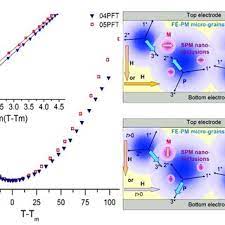 The selected tools should encompass the following six essential functions required for digital forensics:a) Acquisition: Ability to create forensically sound copies of digital evidence, ensuring the preservation of the original data.b) Preservation: Securely storing and protecting acquired evidence prevents unauthorized access or modification.c) Analysis: Tools should provide robust capabilities for examining and interpreting data, including search functionality, metadata extraction, and data carving.d) Reporting: Generate detailed and comprehensive reports that document the forensic analysis process, presenting findings and conclusions clearly and concisely.e) Presentation: Facilitate the presentation of evidence in a visually appealing and understandable format, aiding in courtroom presentations and expert testimonies.f) Collaboration: Support collaboration among forensic analysts and investigators, enabling seamless sharing of findings and facilitating teamwork on complex cases.          Validation and Documentation Process for Forensic Analysis Tools:https://youtu.be/Iwi3sMK909gTo ensure the reliability and defensibility of our forensic analysis tools, I propose implementing the following process for validation and ongoing maintenance:a) Tool Validation: Each tool should undergo a rigorous validation process to confirm its reliability and adherence to industry standards. This process should include evaluating the tool's functionality, accuracy, and compatibility with our existing systems. Validation should be conducted by experienced forensic professionals and supported by documentation of the validation process and results.b) Documentation: Maintain a centralized repository for all validated tools, including detailed documentation on the validation process, results, and associated certifications or licenses. This documentation should be regularly updated to reflect any changes or updates to the tools and should be readily accessible to our forensic analysts and management.c) Timelines for Keeping Tools Current: Develop a timeline for regularly reviewing and updating the validated tools. This timeline should consider factors such as new tool versions, emerging industry standards, and changes in legal requirements. By adhering to this timeline, we can ensure that our forensic analysis tools remain up-to-date and aligned with the evolving landscape of digital forensics.In conclusion, by standardizing our forensic analysis tools, considering the essential functions required, and implementing a robust process for validation and documentation, we can enhance the reliability and defensibility of our analyses. These measures will safeguard our client's interests and bolster our reputation as a trusted provider of forensic analysis services.I would welcome the opportunity to discuss these recommendations further and explore the best implementation approach in our organization. Thank you for your attention to this matter, and I look forward to your guidance and support in setting a solid foundation for our forensic analysis operations.Yours sincerely,[Your Name][Your Position]References:AccessData Forensic Toolkit (FTK): A comprehensive forensic analysis tool for data acquisition and examination. It supports multiple platforms and file systems.Official website: AccessData Forensic Toolkit (FTK)EnCase Forensic: A widely used digital forensic tool that enables investigators to acquire, analyze, and report on digital evidence.Official website: EnCase ForensicX-Ways Forensics: A powerful forensic analysis tool known for its speed and efficiency in processing large amounts of data.Official website: X-Ways ForensicsAutopsy: An open-source digital forensic platform that offers a graphical interface for analyzing and investigating disk images.Official website: Autopsy